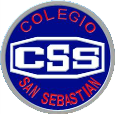 Colegio San SebastiánSantiago CentroDepto. de LenguajeProfesora Carolina Gálvez RojasLengua y Literatura 7°BásicoEvaluación Formativa 5Nombre: 					Fecha:				Puntaje: /25pts.Instrucciones: Responde las siguientes preguntas, en base a los conceptos revisados y trabajados en las clases anteriores; es decir, los temas de: la estructura de la narración, sus núcleos y secuencias, noticia vs. fake news, inferencia, evaluar la información de internet, la crítica, hechos vs. opiniones, recursos gráficos.Debes enviar tus respuestas en formato WORD al correo profecarolina.lenguajemedia@gmail.comFecha de entrega: 1° entrega hasta el viernes 20 de noviembre a las 18:00hrs.  		      2° entrega con nota máxima 4,0 hasta el lunes 23 de noviembre a las 18:00hrs.Nombra las partes de la estructura básica de la narración. (3pts.)Explica qué son las secuencias y los núcleos narrativos. Además, plantea la importancia de los núcleos narrativos. (3pts.)Realiza un cuadro comparativo entre la noticia y las fake news; este debe tener: definición de ambos conceptos, 1 diferencia característica, 1 similitud y para que se usa la inferencia en ambos casos. (7pts.)Nombra cuáles son los consejos que se dan para analizar críticamente a las noticias de internet. Explica uno de ellos. (5pts.)Crea o busca un ejemplo para cada uno de los siguientes conceptos: hecho, opinión y los 3 recursos gráficos revisados. (5pts.)¿En qué consisten la crítica y los argumentos? (2pts.) 